UPRAVNI ODJEL ZA GOSPODARSTVO,POLJOPRIVREDU I TURIZAMKLASA: 945-05/20-01/07URBROJ: 2133/01-09/06-21-15Karlovac, 19. siječnja 2021.	Na temelju Odluke o donošenju Programa raspolaganja poljoprivrednim zemljištem u vlasništvu Republike Hrvatske za Grad Karlovac KLASA: 021-05/19-01/02, URBROJ: 2133/01-01/01-19-5,  od dana 26. veljače 2019. godine (Službeni glasnik Grada Karlovca 4/2019), Upravni odjel za gospodarstvo, poljoprivredu i turizam Grada Karlovca raspisujeD R U G I        J A V N I	   P O Z I VZA ISKAZIVANJE INTERESA ZA ZAKUP ILI/I PRODAJU POLJOPRIVREDNOG ZEMLJIŠTA U VLASNIŠTVU REPUBLIKE HRVATSKE NA PODRUČJU GRADA KARLOVCAMinistarstvo poljoprivrede Republike Hrvatske je dana 1. travnja  2019. godine dalo Suglasnost na Program raspolaganja poljoprivrednim zemljištem u vlasništvu Republike Hrvatske na području Grada Karlovca (u nastavku: Program), a Upravni odjel za gospodarstvo Karlovačke županije 8. ožujka 2019. godine pozitivno mišljenje na novi Program.Slijedom toga, Grad  Karlovac ovim putem želi obavijestiti sve fizičke i pravne osobe koje su zainteresirane za zakup i kupnju poljoprivrednog zemljišta, da je otvoren “ DRUGI  JAVNI POZIV” za iskazivanje interesa za zakup/kupnju poljoprivrednog zemljišta u vlasništvu Republike Hrvatske na području Grada Karlovca (u nastavku : Javni poziv)Ovaj Javni poziv objavljuje se u svrhu pripremanja Odluke o raspisivanju javnog natječaja za zakup/prodaju poljoprivrednog zemljišta u vlasništvu Republike Hrvatske,te radi izmjene Programa i dodavanja onih katastarskih čestica koje su u vlasništvu Republike Hrvatske, a koje su iz nekog razloga izostavljene, odnosno nisu ušle u službeni popis Programa.Predmet iskazivanja interesa ovog javnog poziva su katastarske čestice koje se nalaze u službenom popisu “Programa raspolaganja poljoprivrednim zemljištem u vlasništvu RH na području Grada Karlovca“, dostupnim na internetskim stranicama Grada Karlovca.LINK ZA PROGRAM RASPOLAGANJA:(https://www.karlovac.hr/UserDocsImages//2019/dokumenti//Program%20raspolaganja%20zemlji%C5%A1tem.zip) Budući da je potrebna izmjena i dopuna navedenog Programa, zainteresirani mogu iskazati interes i za katastarske čestice koje su u vlasništvu Republike Hrvatske, a koje se ne nalaze u gore navedenom službenom popisu Programa.Zainteresirani mogu iskazati interes popunjavanjem sljedećih obrazaca:OI - ZAK :  OBRAZAC ZA ISKAZIVANJE INTERESA za  zakup poljoprivrednog zemljišta u vlasništvu RH na području Grada Karlovca (u prilogu)OI - PRO : OBRAZAC ZA ISKAZIVANJE INTERESA za  kupnju poljoprivrednog zemljišta u vlasništvu RH na području Grada Karlovca (u prilogu)ili se navedeni obrasci mogu podići u prostorijama Upravnog odjela za gospodarstvo, poljoprivredu i turizam, Trg bana Josipa Jelačića br. 1, radnim danom od 7,30 do 15,30 sati.Prijave se predaju u pisarnicu Grada Karlovca, Banjavčićeva 9, Karlovac, osobno ili putem pošte, te elektronskim putem na e mail adresu pisarnica@karlovac.hr .Javni poziv objavit će se 19. siječnja 2021. godine na službenoj web stranici Grada Karlovca i na oglasnoj ploči Grada Karlovca.Javni poziv ostaje otvoren 60 dana od dana objave odnosno do 20. ožujka 2021. godine. Sve dodatne obavijesti mogu se dobiti na adresi: Grad Karlovac, Upravni odjel za gospodarstvo, poljoprivredu i turizam, Trg bana Josipa Jelačića br. 1, ili na tel. 047/628- 117 te na e- mail adresi : sandra.halovanic@karlovac.hrPOSEBNE NAPOMENEOdluku o raspisivanju javnog natječaja za zakup poljoprivrednog zemljišta u vlasništvu  RH donosi Gradsko vijeće. Odluku o izboru najpovoljnije ponude na javnom natječaju za zakup donosi Gradsko vijeće, na prijedlog Povjerenstva za zakup i prodaju poljoprivrednog zemljišta u vlasništvu RH na području Grada Karlovca, uz prethodno mišljenje Karlovačke županije i suglasnost Ministarstva poljoprivrede.Odluku o raspisivanju javnog natječaja za prodaju poljoprivrednog zemljišta u vlasništvu RH donosi Gradsko vijeće.  Odluku o izboru najpovoljnije ponude na javnom natječaju za prodaju donosi Gradsko vijeće, na prijedlog Povjerenstva za zakup i prodaju poljoprivrednog zemljišta u vlasništvu RH na području Grada Karlovca, uz prethodno mišljenje Karlovačke županije i suglasnost Ministarstva poljoprivrede.DODATNE UPUTEViše informacija o dokumentaciji, rokovima i postupku za raspisivanje javnog natječaja za zakup/prodaju poljoprivrednog zemljišta u vlasništvu Republike Hrvatske  možete pronaći na poveznicama:https://narodne-novine.nn.hr/clanci/sluzbeni/2018_03_20_402.html (Zakon o poljoprivrednom zemljištu)https://narodne-novine.nn.hr/clanci/sluzbeni/full/2018_08_72_1472.html (Pravilnik o provođenju javnog natječaja za zakup poljoprivrednog zemljišta i zakup za ribnjake u vlasništvu Republike Hrvatske)https://narodne-novine.nn.hr/clanci/sluzbeni/2018_10_92_1800.html (Pravilnik o provođenju javnog natječaja za prodaju poljoprivrednog zemljišta u vlasništvu Republike Hrvatske)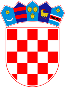 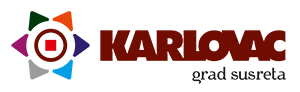 		REPUBLIKA HRVATSKAKARLOVAČKA ŽUPANIJA		REPUBLIKA HRVATSKAKARLOVAČKA ŽUPANIJA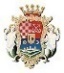 GRAD KARLOVAC